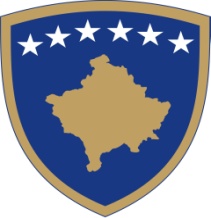 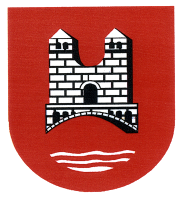 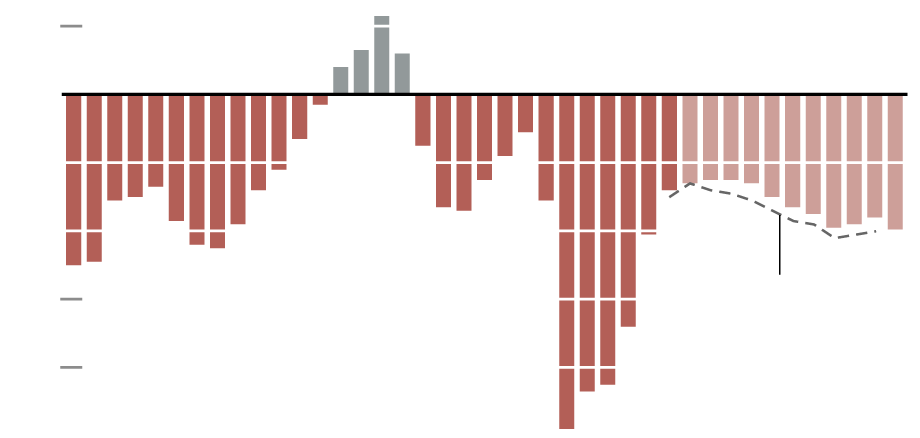 KORNIZA AFATMESME BUXHETORE                                                  2019-2021KABPEJËPërmbajtjaI. Hyrje II. Deklarata e Komunës në lidhje me prioritetet strategjike zhvillimore III. Korniza Fiskale 3.1 Korniza makroekonomike komunale 3.2 Tendenca e të hyrave komunale dhe parashikimet 2019-20213.3 Donatorët e jashtëm 3.4 Tendenca e shpenzimeve komunale dhe parashikimet 2019-20213.5 Politikat e reja 3.6 Shtojca/Investimet kapitaleI.Hyrje 	Korniza Afatmesme Buxhetore, KAB, që po prezantojmë, është një dokument i cili miratohet në parim çdo vit nga Asambleja Komunale. Ky material siguron një analizë të hollësishme të shpenzimeve publike dhe përcakton parametrat dhe prioritetet kryesore për zhvillimin e vazhdueshëm të buxhetit vjetor. Gjithashtu, KAB, siguron mekanizmat e nevojshme, përmes të cilave, objektivat prioritare, të identifikuara në dokumentet strategjike të komunës, aty ku ekzistojnë, të integrohen sa më mirë në procesin buxhetor.Hartimi i Kornizës Afatmesme Buxhetore përbën një detyrim për institucionet buxhetore komunale të kërkuar nga Qarkoret Buxhetore Komunale 2019/2021 të pranuara nga Ministria e Financave.Ky dokument do të jetë baza për përcaktimin e sektorëve prioritarë të zhvillimit dhe identifikimin e prioriteteve të shpërndarjes së resurseve komunale për periudhën 2019-2021. Janë katër faza të përmbledhura për zhvillimin e KAB Komunale dhe afatet kohore, si në figurën e mëposhtme : 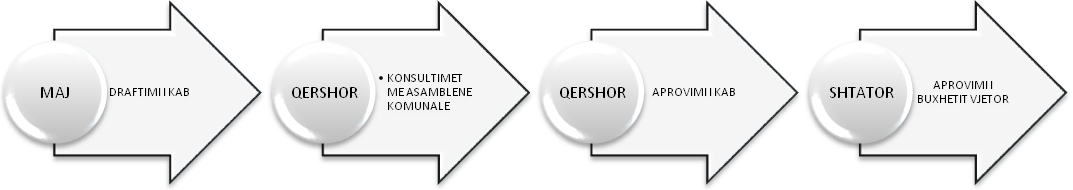 Komuna ka filluar ciklin buxhtetor me shqyrtimin e prioriteteve nga viti paraprak, duke bërë një analizë të shpenzimeve dhe të hyrave të planifikuara dhe realizuara. Dokumenti është ndarë me të gjitha drejtoritë/sektorët si kontribut për ciklin vijues buxhetor. Si fazë e dytë drejtoritë komunale janë mbledhur dhe kanë diskutuar formularët për plotësim nga secili program/drejtori në të cilat do të shpaloseshin kërkesat e tyre buxhetore si dhe të hyrat komunale, për ato drejtori që realizojnë të tilla.Drejtoritë e komunës kanë filluar me plotësimin e këtyre formularëve për shpenzime dhe të hyra për periudhën afatmesme buxhetore pasi kanë pranuar qarkoren e brendshme buxhetore me kufinjtë buxhetor të përcaktuar dhe shpalosur në qarkoren e parë buxhetore që ka lëshuar Ministria e Financave.  Takime sqaruese dhe konsultuese janë zhviluar me drejtori të caktuara sipas kërkesave dhe nevojës deri në takimin e radhës kur kërkesat buxhetore dhe të hyrat për periudhën afatsmesme janë vendosur. Drejtoria për buxhet dhe financa në bazë të kërkesave të pranuara dhe shqyrtuara buxhetore si dhe planit për të hyrat ka përpiluar dokumentin në vijim, i cili do t’i dorëzohet Asamblesë komunale për shqyrtim dhe së fundi Ministrisë së Financave.II. Deklarata e Komunës në lidhje me prioritetet strategjike zhvillimore Peja si vendbanim daton që nga kohërat më të hershme Ilire dhe ishte qyteti më i rëndësishëm i Dardanisë Antike. Komuna e Pejës përfshin një hapësirë prej 603 km² ndërsa vetëm qyteti i Pejës ka një sipërfaqe prej rreth 20 km². Komuna e Pejës ka një popullatë mbi 96,450 banorëshe. (Regjistrimi 2011)Qyteti i Pejës ndodhet në Rrafshin e Dukagjinit dhe në perëndim të Repunlikës së Kosovës, në mes 42 e 40 shkallë të gjerësisë veriore gjeografike dhe 20 e 18 shkallë të gjatësisë veriore gjeografike në lartësinë mbidetare prej 498 m. Lartësia mbidetare në qytet është 450-520 m, gjersa më e larta 2522 m tek Guri i Verdhë. Lartësia mbidetare në qendër të qytetit është 511 m. Mbi 7.500 biznese aktive nga 7.961 sa janë të regjistruara operojnë brenda komunës ku 80% janë nga sektori privat.Peja më rrethinë është njëra ndër qendrat me mundësi më të mëdha të zhvillimit te ekonomisë turistike në bazë të potencialit të resurseve për zhvillimin e turizmit që disponon si : Bjeshkët e Nemuna – Alpet shqiptare me bukuritë e veta natyrore me vlera të veta të larta ekologjike, gjeomorfologjike, me florën dhe faunën e saj shumë të pasur, me peizazhin e jashtëzakonshëm të lokaliteteve, me lumenjtë dhe liqenjë, që paraqesin bukuritë natyrore atraktive të cilat janë të rralla në rajon, si dhe numri shumë i madh i monumenteve kulturore dhe historike që ka Komuna e Pejës prej kohës parahistorike deri me sot.Administrata e Komunës së Pejës është e organizuar në zyrën qendrore dhe 7 zyra lokale që ofrojnë shërbime në nivel të komunitetit. Vizioni i mëposhtëm për Komunën Pejës i definuar pas konsultimeve me akterët e rëndësishëm të jetës politike ekonomike e sociale në Komunë bazohet edhe në dokumentet afatmesme dhe afatgjata strategjike, që ka zhvilluar komuna siç  janë: 1.Korniza Afatmesme e Shpenzimeve  (KASH-i) 2019-2021 nga Niveli qendror2.Plani Zhvillimor Komunal (PZHK) 2006-20253.Plani zhvillimor Urban (PZHU) 2006-2025Vizioni i Komunës për tri vitet e ardhshme është për Pejën e zhvilluar drejt turizmit, urbanizmit  modern dhe shërbime efikase e kualitative, e integruar në proceset rajonale dhe ndërkombëtare, një qendër e kulturës dhe arsimimit, jetës sportive dhe shërbimeve financiare të zhvilluara, të gjitha për një kualitet më të mirë të jetesës për qytetarët.  Pesë prioritet e komunës për periudhën afatmesme dhe objektivat përkatëse janë si vijon: Forcimi i Ekonomisë Komunale me mundësi për të gjithëRritja e ekonomisë komunale përmes: Përmirësimi në standardet e arsimimit dhe nivelit të arritjes (Paisje shkollore,renovime në infrastrukturën  shkollore , fusha eksperimentale etj)Mbështetje direkte të sektorit bujqësor dhe blegtorisëMbështetje e veçant do ti  ipet turizmit e hotelerisë në edukimin e kuadrove profesionale e po ashtuPrioritet i veçant do ti  ipet edhe bujqësisë në edukimin e kuadrove profesionale.Prioritet i prioriteteve është zhvillimi i turizmit, ndërtimi i Resortit turistik Teleferikut.Përmirësimi i shëndetësisë dhe mirëqenies së qytetarëve Krijimi dhe ndihma për qytetarët për të pasur jetë të shëndetshme dhe aktive në komunitetin     e tyre:Asistenca për familjet në nevojë , pa të ardhura dhe të ardhura të ulëta  Përmirësimi i ofrimit të shërbimeve shëndetësore Promovimi i projekteve për rini , sport dhe kulturëPërmirësimi i ambientit të Komunës dhe qëndrueshmëria e tij Absorbimi i popullatës në rritje në komunë dhe njëkohësisht mbrojtja e ambientit përmes: Përmirësimit dhe rigjenerimit të infrastrukturës rrugore (shenjat e komunikacionit, ndriçimi publik) ; transportit ; kanalizimit  dhe ujit  të pijëshëmOfrimi i më shumë hapësirave të gjelbëruara Të bëhet Komuna vend më i sigurtë dhe i drejtë/fer për qytetarët e saj  Ofrimi i sigurisë në Komunë qytetarët e së cilës mund të punojnë dhe shijojnë të mirat e vendit :Përmirësimi i sigurisë në qytet Ndërsa prioriteti i fundit strategjik i Komunës ka të bëjë me efikasitetin e brendshëm të qeverisë komunale dhe përmirësimin e ofrimit të shërbimeve për qytetarët e saj. Ofrimi i shërbimeve efikase  që u përgjigjen kërkesave të qytetarëve Përmirësimi i shërbimeve komunale karshi qytetarëve duke u fokusuar në shërbimet përmes:  Shërbime të shpejta komunale për qytetarët në zyrat komunale dhe në terrenPesë prioritet strategjike të komunës për periudhën afatmesme 2019-2021 do të shoqërohen me një miks të hyrash dhe shpenzimesh kapitale të cilat do të mund të monitorohen dhe raportohen karshi arritjeve. III. Korniza Fiskale Komunale  3.1  Ndonëse komuna nuk udhëheqë drejtpërdrejt politikën makroekonomike (kjo është kompetencë e qeverisë qendrore) mjedisi i përgjithshëm ekonomik ndikon në pasqyrën fiskale komunale dhe si i tillë do të trajtohet si vijon, shih tabelën më poshtë. Korniza Afatmesme Buxhetore e Komunës është në përputhje me kornizën  makroekonomike të Kosovës dhe sipas dokumentit Korniza Afatmesme e Shpenzimeve (KASH) 2019-2021 të përpiluara nga Qeveria e KosovësKomponentët e politikës makroekonomike siç janë Bruto Produkti Vendor, inflacioni dhe demografia duhet konsideruar dhe marrë parasysh. Korniza Afatmesme e Shpenzimeve 2019-2021 e Qeverisë së Kosovës bazuar në të dhënat historike si dhe në zhvillimet e fundit ekonomike, nënvizon faktin se do të ketë ecuri pozitive të rritjes ekonomike në vitet e ardhshme, më saktësisht në periudhën 2019-2021 parashihet në që në vitin 2019 të jetë 4.9% ,për vitin 2020 vlerësohet po ashtu 5.1% ndersa  për vitin 2021 parashihet të jetë 5.3%. Natyrisht se rritja ekonomike ndryshe përkthehet edhe në krijimin e vendeve të reja të punës dhe zbutjen e papunësisë në Komunë, që në periudhën afatmesme ulet me 5%, nga niveli i përgjithshëm i papunësisë që llogaritet të jetë i lartë.  Komuna nga ana e saj do të adaptojë legjislacionin përkatës në funksion të krijimit të ambientit më të mirë për sektorin privat dhe rritjes së të ardhurave të tyre, rrjedhimisht rritjes së të hyrave buxhetore komunale. Tabela 1: Indikatorët Ekonomik KomunalBurimi: Korniza Afatmesme e Shpenzimeve, Qeveria e Kosovës, 2019-20213.2 Tendenca e të hyrave komunale dhe parashikimi afat-mesëm 2019-2021 Të hyrat e Komunës së Pejës – grantet qeveritare, të planifikuara për periudhën e ardhshme afatmesme, do të kenë shumë pak ndryshim nga viti në vit, me përjashtim të grantit të përgjithshëm që do të shënojë një rritje të lehtë. Ndërsa plani për të hyrat vetanake komunale është paraqitur më ambicioz duke shënuar rritje të konsiderueshme krahasuar me periudhen e kaluar 2017-2019 , mirëpo në periudhën 2019-2021 paraqitetet një rënje për vitin 2018 duke shenuar pastaj rritje të ngadaltë për vitet 2019 dhe 2021. E gjitha kjo lëvizje e shtyrë nga presioni fiskal që qeveria qendrore ushtron karshi komunave për inkasim më të madh të të hyrave vetanake, bazuar në qarkoret buxhetore lëshuar nga  MF  për  ciklet buxhetore. Për këtë cikel buxhetor për vitin 2018 dhe vitin 2019 parashihet edhe  huamarrja e cila për praktiken e gjertanishme buxhetore është risi.Planifikimi i buxhetit afatmesëm në bazë të burimit të hyrave duket si në grafikonin 1 në vijim, dhe bazuar në të dhënat në tabelën 2.  Në këtë perudhë buxhetore është planifikuar edhe tatimi në pronë të pa luajtshme në toka.Grafikoni 1: Përbërja e Buxhetit sipas Burimeve të FinancimitTabela 2: Krahasimi i Buxhetit sipas Burimeve të FinancimitTabela 3: Planifikimi I të hyrave vetanake periudha 2019-20213.2.1 Të hyrat vetanake komunale Të hyrat vetanake komunale të planifikuara përbëjnë afërsisht 17% të buxhetit komunal. Pjesëmarrja e rritur në totalin e buxhetit fillon sidomos nga viti 2017 por pëson një rënje e lehtë në vitin 2018,për të vazhduar me rritje në vitet në vijim, kur rritja e planit të hyrave krahasuar me një vit më herët është për 3.45%,Krahasu viti 2020 me vitin 2019 por është vërejtur se ky plan ka qenë ambicioz dhe i paarritshëm , kështuqë në vitin  2018  është paraparë zvoglimi në raport me vitin 2017  për të vazhdu me rritje në vitet në vijim të periudhës.Nga të hyrat tatimore komuna faturon vetëm tatimin në pronë, ndërsa të gjitha të hyrat tjera janë të hyra jotatimore, kryesisht taksa në shërbime dhe ngarkesa të ndryshme, të cilat përcaktohen përmes një rregullore që komuna nxjerrë cdo vit. Përcaktimi i kostos për taksat dhe ngarkesat bëhet në masën që mbulon koston e ofrimit të shërbimit të caktuar. Rregullorja e përmendur në të cilen është bazuar plani buxhetor lidhur me të hyrat vetanake është azhuruar në vitin 2016.Tabela 3: Planifikimi i Të hyrave VetanakeRritja e planit të të hyrave vetanake për periudhën afatmesme (2018-2020) është bazuar në disa supozime të lidhura me të hyra të caktuara ku qeveria lokale mendon sa ka më tepër potencial të inkasimit,mirëpo bazuar në inkasimin e vitit 2017 është vërejtur se është ekzagjeruar ca mendimi lidhur me potencialin e inkasimit kështuqë për perudhën afatmesme ( 2019-2021 ) është lënë një kufi më i matur i planifikimit të të hyrave vetanake.Tatimi në pronë në kuadër të Drejtorisë për Buxhet e Financa është zvogluar për 3.47% në vitin 2018 krahasuar me vitin 2017 ndërsa është rritur për 5.91% në vitin 2019 krahasuar me vitin 2018. Komuna planifikon të targetojë borxhet e vjetëruara duke shtuar përpjekjet në aplikimin e masave të inkasimit të detyrueshëm dhe atë përmes përmbaruesve. Komuna e Pejës ka futur në vlerësimet e hershme edhe tatimin në tokë, që planifikohet të faturohet për vitet 2019-2021, varësisht nga MF. Komuna ka planifikuar rritje e lehtë në të hyrat e Urbanizmit kryesisht të hyrave nga lejet e ndërtimeve,  për shkak të vlerësimit më të lartë të mundësisë së inkasimit në vitin 2017 e 2018 për çka kanë ndryshuar rrethanat lidhur me ndryshimin e Ligjit mbi Legalizimet ku efekti do të jetë në vitet në vijim. Zvoglimi i planit për periudhen 2017/18 është 17,24 %,rritje do te ketë për vitin 2019 dhe 2020 e 2021 si në tabelen e lartëshenuar. Me këtë planifikim përbërja e të hyrave vetanake të Komunës është si vijon:Tatimi në pronë është e hyra kryesore komunale, e pasuar nga të hyra të tjera jo tatimore të komunës, sic janë të hyrat nga Urbanizmi (lejet e ndërtimit dhe legalizimet), Inspektimet të lidhura me parandalimin e ndërtimeve ilegale,etj. Ndërsa në kategorinë të tjera pjesëmarrjen më të madhe e kanë të hyrat nga Gjedoezia dhe kadastri të lidhura me rregullimin e tokës ndërtimore, Drejtoria për Çështje Pronësore etj. Përgjithësisht plani I THVK për Komunën e Pejës është dukshëm i rritur  në vitin 2017 për të pësuar një zvoglim në periudhën afatmesme 2018,për të vazhduar me rritje të lehta 2019-2021 mbështetur në kapacitetet e inkasimit si një vlerësim më afër mundësisë reale të inkasimit,shih grafikonin 2 Grafikoni 2: THV sipas Burimit3.3 Donatorët e jashtëm (ndërkombëtarë)Vlera totale e financimit të donatorëve të jashtëm, dhe participimet nga qytetarët kryesisht, në realizimin e projekteve të ndryshme për Komunën, gjatë vitit 2016 është afërsisht 383.106,57€ . Tabela 4: Financimi nga Donatorët 2017Edhe në vitin aktual Komunës vazhdojnë ti bashkangjitën Donatorët si:Vazhdon projekti me Demos ,si dhe donatoret: Usaid , IOM , Zyra e Komisionit Europian , Swiss Contact , KFW , Zyra Zvicerane  SAVE the CHILDREN si dhe Donatorë të tjerë. Donacionet prej donatorëve të huaj përveç ndihmës financiare janë sinjal për stabilitet financiar dhe performancë të mirë në bazë të të cilave është përzgjedhë Komuna jonë si Komunë partnere për këta donator.3.4 Tendenca e shpenzimeve komunale dhe parashikimi i tyre afat-mesëm 2018-2020 Shpenzimet komunale në periudhën e ardhshme afatmesme kanë tendencë rritjeje, e cila rritje siç shihet në grafikonin në vijim është si rezultat i rritjes së vlerësimeve për paga dhe meditje si politikë qeveritare dhe shpenzime kapitale.Grafikoni 3: Tendenca e Shpenzimeve Agregate 2016-2021Pagat dhe mëditjet – Gjatë vitit 2019 krahasuar me vitin 2018, kjo kategori e shpenzimeve pritet të rritet rreth 7.28 %. Kjo kategori në Komunën e Pejës përfaqëson pjesën më të madhe të shpenzimeve gjatë viteve të kaluara , ndërsa gjatë periudhës së ardhshme do të ketë një rritje të butë të pjesës së pagave në shpenzimet totale të komunës nga  58.74 % sa janë të buxhetuara në 2017 në 58.80 % në vitin 2018 dhe me rritje te butë  në vitin  2019 , 2020 dhe 2021.  Një rritje e tillë është si rezultat i parashikimeve pozitive ekonomike dhe nevojë për përmirësimin e standardit të të punësuarve.  Trendi i pagave, sipas marrëveshjes me FMN-në dhe resurseve në dispozicion do të jetë në harmoni me zhvillimin e gjithëmbarshëm ekonomik në vend. Sfidë do të mbetet trajtimi i politikave të reja me ndikim në këtë kategori siç është përvoja e punës dhe kontributi për sigurimin shëndetësor. Mallrat dhe shërbimet: Kjo kategori e shpenzimeve pas rritjeve në vitet e kaluara e kryesisht në vitin 2015, në vitin 2017,2018,2019 e tutje parashihet të rritet për afro 9.85 % . Në përgjithësi , pjesëmarrja e shpenzimeve për mallra dhe shërbime në totalin e shpenzimeve pritet të jetë 11.78 % në vitin 2019 me një rritje të butë në 12.53 % në 2020 dhe rritje në 13.25 % në vitin 2021 .Subvencione dhe transfere Pjesëmarrja e shpenzimeve të kësaj kategorie në vitin 2019 është 1.25 % , në vitin 2020 – 1.34 % , dhe në vitin 2021 – 1.44 % . Kjo rritje e pjesëmarrjes nënkupton rritjen e buxhetit total dhe orientimin e mjeteve në projekte për ndihma të ndryshme.  Këto fonde parashihen të ofrohen për shëndetësi – mirëqenie sociale, kulturë, rini, sport, etj,.  Trendi i subvencioneve gjatë periudhës afatmesme është rritur në vitin 2017 ,dhe ka vazhduar me rritje te lehta 2019-2021 .Ne kuader te subvencioneve parashihet qe te ndahen 40,000.00 Euro per masovizimin e Sportit duke angazhuar trajner vendor dhe te huaj.Shpenzime Kapitale:  Kjo kategori e shpenzimeve në vitin 2019 do të shënoj një rritje prej7.90 % krahasuar me vitin 2018 dhe kjo rritje do të vazhdojë edhe në vitin 2020 me një rritje prej 7.90 % në krahasim me vitin 2019, dhe në vitin 2021 një rritje prej 7.90 % në krahasim me 2020.  Këto rritje kryesisht kanë të bëjnë me projekte për shërbime publike , infrastrukturë dhe banim , bujqësi , zhvillim ekonomik dhe turizëm. Në përgjithësi, pjesëmarrja e shpenzimeve kapitale në totalin e shpenzimeve të komunës për vitin 2019 pritet të jetë 27.48 %, në vitin 2020 pritet të jetë 28.66 % dhe në vitin 2021 – 29.83 %.Shpenzimet Komunale sipas Sektorëve në vitin 2019Grafikoni në vijim paraqet vlerësimin e ndarjes së resurseve sipas sektorëve / drejtorive në vitin 2019. Grafikoni 4: Plani i shpenzimeve sipas sektorëve për 2019Sipas këtyre vlerësimeve, pjesa më e madhe e shpenzimeve të komunës për vitin 2019 dhe tutje ndahet për sektorin e arsimit parauniversitar dhe shëndetësisë primare që në total përbëjnë 60.47 % të buxhetit të planifikuar. Pjesa tjetër e resurseve është e ndarë për Shërbime Publike , Infrastrukturë dhe Banim , Bujqësi , Zhvillim Ekonomik , Urbanizëm dhe Mbrojtje , Kulturë , Rini dhe Sport,etj.  Pjesa e mbetur ndahet për shërbimet mbështetëse si dhe për shpronësime që janë në funksion të zhvillimit urban dhe të infrastrukturës së komunës .Tabela në vijim është një pasqyrë e shpërndarjes së shpenzimeve komunale në bazë të programeve të komunës dhe në bazë të kategorive ekonomike si në vijim :	3.5. Politikat e reja Në aspektin e të hyrave komunale në periudhën afatmesme komuna ne bazë të zhvillimeve të inicuara nga niveli qendror planifikon të fus një burim të ri të hyrash komunale – tatimi në tokë, ku në vitin e parë 2019 planifikohet të faturohet 20% e vlerës të të gjitha tokave në Komunën e Pejës, ndërsa në vitin pasues 40% dhe kështu me radhë çdo vit deri në tatimimin e plotë dhe në krijimin e një të hyre të qëndrueshme për Komunën. Shtojca – Investimet KapitalePërshkrimi        20172018 (Vlerësim)        2019 (Vlerësim) 2020 (vlerësim)2021 (vlerësim)Indikatorët makroekonomik në Kosovë Rritja reale e BPV në %3.56.25.96.76.2Inflacioni në %0.21.50.91.5                        0.9BPV për kokë banori, në euro 3.523.733.934.184.43Indikatorët ekonomik komunal Popullsia e Komunës 96.45096.45096.45096.45096.450Numri i bizneseve të regjistruara 7,3407.9618.1308.6409200Numri i nxënësve 20.95120.61819.87219.87219.872Fondet/Vitet201620172018201920202021Granti I pergjithshem7,114,130.007,668,364.009,428,948.009,317,021.0010,152,867.0010,805,661.00Granti Specifik per Arsim7,870,608.007,978,556.008,398,675.009,545,207.009,589,537.009,634,094.00Granti Specifik per Shendetsi2,280,367.002,388,737.002,627,611.002,893,500.003,038,175.003,190,084.00Te hyrat Vetanake3,452,687.004,429,046.004,066,262.004,588,935.004,747,174.004,905,413.00Huamarrja33,400.00253,747.00Totali I Buxhetit 2017-2020 Plani20,717,792.0022,464,703.0024,554,896.0026,598,410.0027,527,753.0028,535,252.00Rritja/Zvogëlimi2016/20172017/20182018/2019Rritja/Zvogëlimi2016/20172017/20182018/20192019/20202020/2021Granti i Përgjithshëm107.79%122.96%98.81%108.97%106.43%Granti i Përgjithshëm107.79%122.96%98.81%108.97%106.43%Granti Specifik për Arsim101.37%105.27%113.65%100.46%100.46%Granti Specifik për Arsim101.37%105.27%113.65%100.46%100.46%Granti Specifik  për  Shëndetësi104.75%110.00%110.12%105.00%105.00%Granti Specifik  për  Shëndetësi104.75%110.00%110.12%105.00%105.00%Të hyrat Vetanake128.28%91.81%112.85%103.45%103.33%Të hyrat Vetanake128.28%91.81%112.85%103.45%103.33%Huamarrja#DIV/0!#DIV/0!759.72%0.00%#DIV/0!Huamarrja#DIV/0!#DIV/0!759.72%0.00%#DIV/0!Kodi ekonomikEmërtimiRealizimi 2017Plani 2018Plani 2019PROJ. 2020PROJ.  202150016Taksat administrative189,037.90170,000.00190,000.00195,000.00205,000.0050018Taksat për fotokopjim të dokumentave5,520.007,500.008,500.008,500.008,500.00ADMINISTRATA DHE PERSONELI194,557.90177,500.00198,500.00203,500.00213,500.0050102Gjobat nga gjykata291,480.00300,000.00300,000.00300,000.00310,000.0050104Të hyrat nga denimet mandatore1,850.000.002,000.002,000.003,000.0050205Të hy.nga komis.për kushte min.tek.sanit.18,575.0025,000.0025,000.0025,000.0027,500.0050501Inspektimi i artikujve ushqimor 222.000.001,000.001,000.002,000.0050505Inspektimet e veterinarisë0.000.000.000.000.0050507Të hyrat nga sanitarija562.505,000.002,000.003,000.005,000.00INSPEKCIONI312,689.50330,000.00330,000.00331,000.00347,500.0040110Tatimi në pronë1,421,100.511,640,000.001,737,000.001,820,000.001,850,000.00Tatimi në tokë0.000.00441,348.00441,348.00441,348.0050001Taksa për rexhistrim të automjeteve198,150.00190,000.00210,000.00215,000.00230,000.0050017Taksa Për verif.e dokum. 111.000.000.000.00500.0050101Gjoba ne trafik242,795.00250,000.00250,000.00252,000.00254,500.0050290Licenca e ndryshm afariste1,786.0055,000.0010,000.000.002,000.00BUXHET E FINANCA 1,863,942.512,135,000.002,648,348.002,728,348.002,778,348.0050008Të hyr.nga pun.e sherb.kom.dhe parkin.33,384.5050,000.0047,000.0047,000.0050,000.0050212Liqenca,reklama publike në pronë publike11,625.1920,000.0017,800.0017,800.0021,000.00SHERBIME PUBLIKE 45,009.6970,000.0064,800.0064,800.0071,000.0050502Kontrolli tek.i aparat.për Zjarfikje 0.000.000.000.000.00Pelqim. me rregull.nga mbroj. prej zjari.0.000.000.000.000.00Dhënja e pelq. në dokum. Investivo-tekn.0.000.000.000.000.00Taksa për verif.e dokum.                           Vërtetim për kryerjen e shërbimit Ushtarak0.000.000.000.000.00MBROJTJE CIVILE DHE EMERGJENTE 0.000.000.000.000.0050012Çertifikatat për nderrim. e dest.të tokës 13,528.0016,000.0015,000.0015,000.0017,000.00Taksat për zhavor0.000.000.000.000.0050012Pelq. për eksploat. e resur. Natyrore0.000.000.000.000.00Çertifikatat për transportin e kafshve 0.000.000.000.000.0050103Taksat nga Pyjet0.000.000.000.000.0050203Lic. për gurëthyes dhe miniera400.000.000.000.000.0050413Te hyrat nga shitja e mallrave 0.000.000.000.000.0050020Takse per pjesmarrje ne tender0.000.000.000.000.0050405Shfrytezimi I prones publike 38.302,000.001,000.002,000.003,500.00BUJQESI PYLLTARI ZHVILLIM RURAL13,966.3018,000.0016,000.0017,000.0020,500.0050019Taksa për leje pune0.000.000.000.000.0050206Licencat speciale2,050.003,000.003,000.003,000.004,000.0050208Lic. për taksi udhtar. dhe transportu.11,050.0017,000.0015,000.0017,000.0019,000.0050208Vertetime të ndrysh. dhe leje për itenerar0.002,000.000.000.000.0050211Licencat për përdorim të alkoolit8,760.0017,500.0013,000.0015,000.0019,000.00ZHVILLIMI EKONOMIK21,860.0039,500.0031,000.0035,000.0042,000.0050011Taksat për transfer të pronës67,068.5080,000.0085,000.0085,000.0085,000.0050019Tak.për kopje të pl.fletëp.dhe kerk.tjera107,417.6790,000.00130,000.00142,000.00151,000.0050223Taksa për regjistrimin e hipotekes17,592.0026,000.0026,000.0026,000.0028,000.0050504Tarifa për matje në teren74,258.2459,000.0080,000.0082,000.0083,000.00GJEODOZI DHE KADASTER 266,336.41255,000.00321,000.00335,000.00347,000.0050019Tak.për kopje të pl.fletëp.dhe kerk.tjera0.000.000.000.000.0050408Qira               8,072.0035,000.0025,000.0030,000.0036,000.0050212Licenc reklama e publik ne prone publike91,598.30100,000.00110,000.00118,239.00125,860.0050405Shfrytzim I prones publike 58,931.7060,000.0060,000.0066,000.0068,000.0050413Shitja e aseteve Komunale3,577.400.000.000.000.00ÇESHTJE PRONSORE JURIDIKE 162,179.40195,000.00195,000.00214,239.00229,860.0050009Kompenz. për rregulli e tokës ndertimore468,227.87360,000.00390,000.00425,287.00435,142.0050026Tax për legalizimin e objekteve 0.00120,000.0096,260.00110,000.00120,000.0050212Kompenz. për shrytëzim. e tokës ndertimore0.000.000.000.000.0050405Përkufizimi I objektit për ndërtim0.000.000.000.000.00PLANIFIKIMI  URBAN DHE MJEDISI 468,227.87480,000.00486,260.00535,287.00555,142.0050008-1Taksat nga aktiv. tjera kulturo sportive5,377.769,000.007,000.008,000.008,000.0050409Participimi nga Biblioteka132.007,000.000.000.000.00KULTURË RINI DHE SPORT5,509.7616,000.007,000.008,000.008,000.00TË HYRAT VETANAKE3,354,279.343,716,000.004,297,908.004,472,174.004,612,850.0050409Participimi nga arsimi parashk. ( Qerdhet )62,879.39100,000.0075,000.0080,000.0086,000.0050409Participimi nga arsimi Fillor0.000.000.000.000.00Participimi nga arsimi Mesem59,338.00100,000.0065,000.0065,000.0076,563.0050409Participimi nga shendetësia109,700.60150,262.00151,027.00130,000.00130,000.00TOTALI3,586,197.334,066,262.004,588,935.004,747,174.004,905,413.0056000Participimi I qytetarve në projekte 17,358.5056000Donacionet365,748.07TOTALI3,969,303.904,066,262.004,588,935.004,747,174.004,905,413.00PARTICIPIME TË QYTETARËVE: 17.358.50   HELVETAS & DEMOS                    357.829.65SAVE THE CHILDREN                       7.918.42GJITHSEJT:                383.106.57Drejtoria / Programi / Kat. Ekon.Aktuali 2017Vlerësim i  2018Vlerësim i Hershëm 2019Vlerësim i Hershëm 2020Vlerësim i Hershëm 2021Zyra e Kryetarit374,931.32424,398.00426,300.00473,000.00486,300.00Nr. i punëtorëve1414141414Paga dhe mëditje95,219.06125,398.00127,000.00127,000.00128,000.00Mallra dhe shërbime44,097.5649,000.0046,000.0056,000.0055,000.00Komunali00000Subvencione dhe transfere168,766.44170,000.00203,300.00210,000.00223,300.00Shpenzime Kapitale66,848.2680,000.0050,000.0080,000.0080,000.00Administrata dhe Personeli978,764.551,284,034.001,354,324.001,313,124.001,385,824.00Nr. i punëtorëve6464646464Paga dhe mëditje307,043.02353,860.00360,000.00362,000.00365,000.00Mallra dhe shërbime545,392.87691,450.00725,600.00822.100.00897,100.00Komunali106,333.16113,724.00113,724.00113,724.00113,724.00Subvencione dhe transfere010000100001000010000Shpenzime Kapitale19,995.50115,000.00145,000.000.000.00Inspekcioni200,035.65242,500.00244,500.00266,000.00277,000.00Nr. i punëtorëve2525252525Paga dhe mëditje137,921.23171,000.00172,000.00173,000.00174,000.00Mallra dhe shërbime62,114.4271,500.0072,500.0093,000.00103,000.00Komunali00000Subvencione dhe transfere00000Shpenzime Kapitale00000Prokurimi34,300.3844,754.0044,100.0045,100.0046,100.00Nr. i punëtorëve66666Paga dhe mëditje32,233.3341,454.0042,000.0043,000.0044,000.00Mallra dhe shërbime2,067.053,300.002,100.002,100.002,100.00Komunali00000Subvencione dhe transfere00000Shpenzime Kapitale00000Zyra e Kuvendit126,396.08164,250.00165,500.00167,500.00169,500.00Nr. i punëtorëvePaga dhe mëditje112,140.01143,850.00146,000.00146,000.00146,000.00Mallra dhe shërbime14,256.0720,400.0019,500.0021,500.0023,500.00Komunali00000Subvencione dhe transfere00000Shpenzime Kapitale00000Buxhet dhe financa1,297,097.291,824,125.002,052,800.00561,800.00620,000.00Nr. i punëtorëve3535353535Paga dhe mëditje178,096.41194,325.00196,000.00197,000.00198,000.00Mallra dhe shërbime115,855.2959,800.0056,800.0064,800.0072,000.00Komunali00000Subvencione dhe transfere00000Shpenzime Kapitale1,003,145.591,570,000.001,800,000.00300,000.00350,000.00Shërbime Publike, Mbrojtja Civile 3,491,461.133,627,250.003,582,200.004,825,200.006,008,421.00Nr. i punëtorëve5656565656Paga dhe mëditje345,246.40385,984.00389,000.00390,000.00392,000.00Mallra dhe shërbime87,340.08326,201.00334,000.00356,000.00406,000.00Komunali269,470.15279,200.00279,200.00279,200.00279,200.00Subvencione dhe transfere00000Shpenzime Kapitale2,789,404.502,635,865.002,580,000.003,800,000.004,931,221.00Zyra Komunale për Komunitete157,721.81189,391.00189,500.00220,500.00221,500.00Nr. i punëtorëve99999Paga dhe mëditje40,836.3653,891.0055,000.0056,000.0057,000.00Mallra dhe shërbime16,885.4515,500.0014,500.0014,500.0014,500.00KomunaliSubvencione dhe transfere00000Shpenzime Kapitale100,000.00120,000.00120,000.00150,000.00150,000.00Bujqësia, Pylltaria dhe Zhvillimi Rural897,211.37548,263.00598,500.00991,157.00903,500.00Nr. i punëtorëve2626262626Paga dhe mëditje102,908.14135,763.00137,000.00138,000.00139,000.00Mallra dhe shërbime11,410.6712,500.0011,500.0011,500.0014,500.00Komunali00000Subvencione dhe transfere00000Shpenzime Kapitale782,892.56400,000.00450,000.00841,657.00750,000.00Zhvillimi Ekonomik137,987.20164,791.00130,000.00161,000.00212,500.00Nr. i punëtorëve88888Paga dhe mëditje40,398.9553,891.0055,000.0056,000.0057,000.00Mallra dhe shërbime7,627.755,900.005,000.005,000.005,500.00Komunali00000Subvencione dhe transfere00000Shpenzime Kapitale89,960.50105,000.0070,000.00100,000.00150,000.00Kadastra, Gjeodezia dhe Pronë594,728.08446,863.00496,600.00547,600.00648,600.00Nr. i punëtorëve2222222222Paga dhe mëditje118,924.64135,763.00137,000.00138,000.00139,000.00Mallra dhe shërbime16,551.2411,100.009,600.009,600.009,600.00Komunali00000Subvencione dhe transfere00000Shpenzime Kapitale459,252.20300,000.00350,000.00400,000.00500,000.00Planifikimi Urban dhe Mjedisi203,068.42190,245.00291,300.00292,300.00293,300.00Nr. i punëtorëve1313131313Paga dhe mëditje72,107.7383,945.0085,000.0086,000.0087,000.00Mallra dhe shërbime9,777.976,300.006,300.006,300.006,300.00Komunali00000Subvencione dhe transfere00000Shpenzime Kapitale121,182.72100,000.00200,000.00200,000.00200,000.00Shëndetësia Primare dhe administr3,074,351.253,501,918.503,944,037.004,011,910.003,841,375.00Nr. i punëtorëve356356356356356Paga dhe mëditje2,392,557.062,627,318.502,906,957.002,794,710.002,727,375.00Mallra dhe shërbime476,370.11546,600.00774,080.00844,200.00891,000.00Komunali96,002.9893,000.0093,000.0093,000.0093,000.00Subvencione dhe transfere0.000.0020,000.0030,000.0030,000.00Shpenzime Kapitale109,421.10235,000.00150,000.00250,000.00100,000.00Shërbimet Sociale dhe Rezidenciale258,411.03175,069.50155,700.00156,700.00159,700.00Nr. i punëtorëve1919191919Paga dhe mëditje107,071.56120,369.50122,000.00123,000.00124,000.00Mallra dhe shërbime13,331.9622,200.0021,200.0021,200.0023,200.00Komunali10,182.8112,500.0012,500.0012,500.0012,500.00Subvencione dhe transfere18,050.0020,000.000.000.000.00Shpenzime Kapitale109774.70000Kulturë, Rini dhe Sport612,364.49786,191.50782,218.00842,296.00878,099.00Nr. i punëtorëve5050505050Paga dhe mëditje245,841.17286,191.50288,000.00289,000.00291,000.00Mallra dhe shërbime135,311.29160,000.00157,218.00163,000.00169,000.00Komunali69,920.3670,000.0070,000.0070,000.0070,000.00Subvencione dhe transfere99,991.50100,000.00100,000.00120,296.00148,099.00Shpenzime Kapitale61,300.17170,000.00167,000.00200,000.00200,000.00Arsimi Parauniversitar10,644,051.8310,940,852.5012,140,831.0012,652,566.0012,383,533.00Nr. i punëtorëve15221522152215221522Paga dhe mëditje8,890,808.369,011,063.509,900,000.0010,005,300.0010,060,000.00Mallra dhe shërbime848,729.91851,629.00878,540.00952,380.001,090,033.00Komunali131,953.84133,500.00133,500.00133,500.00133,500.00Subvencione dhe transfere00000Shpenzime Kapitale772,559.72944,660.001,228,791.001,566,686.001,100,000.00QB 2018/01Totali23,082,881.8824,554,896.0026,598,410.0027,527,753.0028,535,252.00Nr. i punëtorëve22252225222522252225Paga dhe mëditje13,219,353.4313,924,067.0015,117,957.0015,124,010.0015,128,375.00Mallra dhe shërbime2,407,119.692,853,380.003,134,438.003,443,180.003,782,333.00Komunali683,863.30701,924.00701,924.00701,924.00701,924.00Subvencione dhe transfere286,807.94300,000.00333,300.00370,296.00411,399.00Shpenzime Kapitale6,485,737.526,775,525.007,310,791.007,888,343.008,511,221.00Totali23,082,881.8824,554,896.0026,598,410.0027,527,753.0028,535,252.00